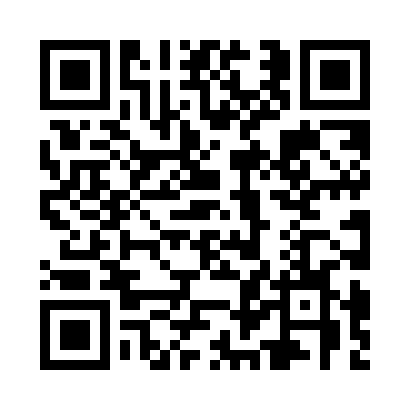 Ramadan times for Zouar, ChadMon 11 Mar 2024 - Wed 10 Apr 2024High Latitude Method: NonePrayer Calculation Method: Muslim World LeagueAsar Calculation Method: ShafiPrayer times provided by https://www.salahtimes.comDateDayFajrSuhurSunriseDhuhrAsrIftarMaghribIsha11Mon4:524:526:0612:043:276:026:027:1112Tue4:514:516:0512:043:276:036:037:1213Wed4:514:516:0412:033:276:036:037:1214Thu4:504:506:0312:033:276:036:037:1215Fri4:494:496:0212:033:276:046:047:1316Sat4:484:486:0112:023:266:046:047:1317Sun4:474:476:0012:023:266:046:047:1318Mon4:464:466:0012:023:266:056:057:1419Tue4:454:455:5912:023:266:056:057:1420Wed4:444:445:5812:013:266:056:057:1421Thu4:434:435:5712:013:256:056:057:1522Fri4:424:425:5612:013:256:066:067:1523Sat4:424:425:5512:003:256:066:067:1524Sun4:414:415:5412:003:256:066:067:1625Mon4:404:405:5312:003:246:076:077:1626Tue4:394:395:5211:593:246:076:077:1627Wed4:384:385:5211:593:246:076:077:1728Thu4:374:375:5111:593:236:076:077:1729Fri4:364:365:5011:593:236:086:087:1730Sat4:354:355:4911:583:236:086:087:1831Sun4:344:345:4811:583:226:086:087:181Mon4:334:335:4711:583:226:096:097:182Tue4:324:325:4611:573:226:096:097:193Wed4:314:315:4511:573:216:096:097:194Thu4:304:305:4411:573:216:096:097:205Fri4:294:295:4411:573:216:106:107:206Sat4:284:285:4311:563:206:106:107:207Sun4:274:275:4211:563:206:106:107:218Mon4:264:265:4111:563:196:116:117:219Tue4:254:255:4011:553:196:116:117:2110Wed4:244:245:3911:553:196:116:117:22